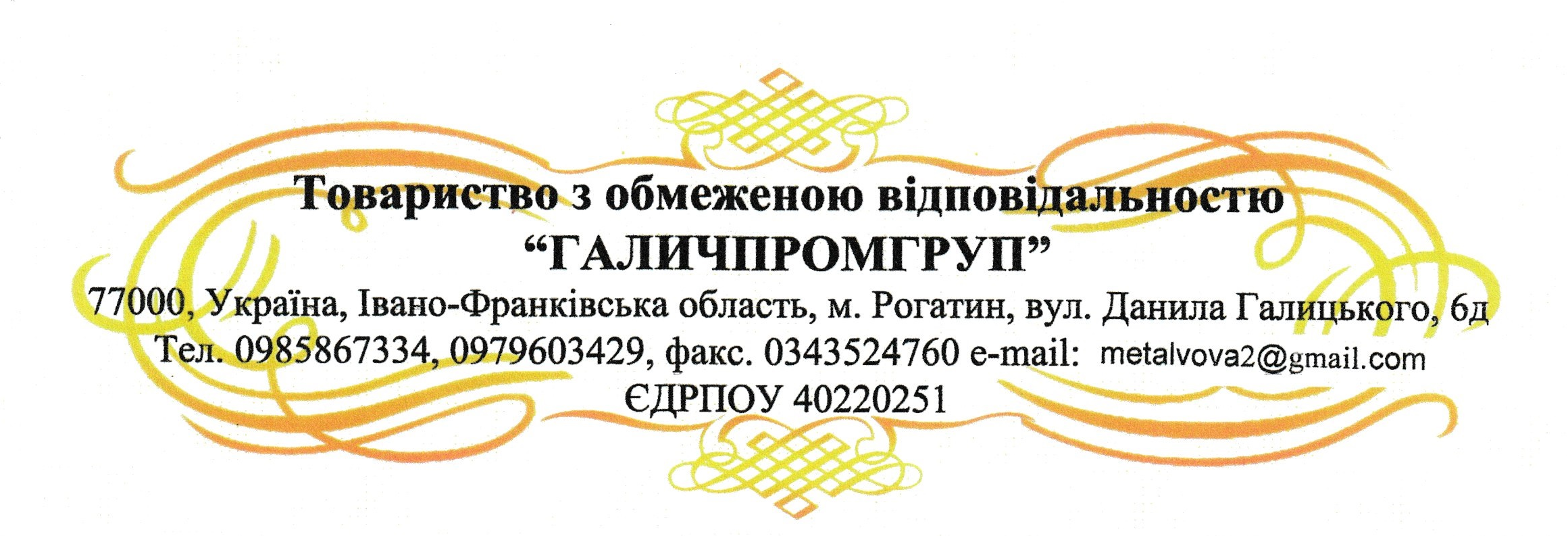 Товариство з обмеженою відповідальністю «Галичпромгруп» вул.Данила Галицького 6Дм.РогатинІвано-Франківська областьр/р 2600001716900 в Центральна Філія  ПАТ «КРЕДОБАНК»   МФО 325365ЄДРПОУ 40220251ІПН 402202509104Директор Луців Андрій Володимирович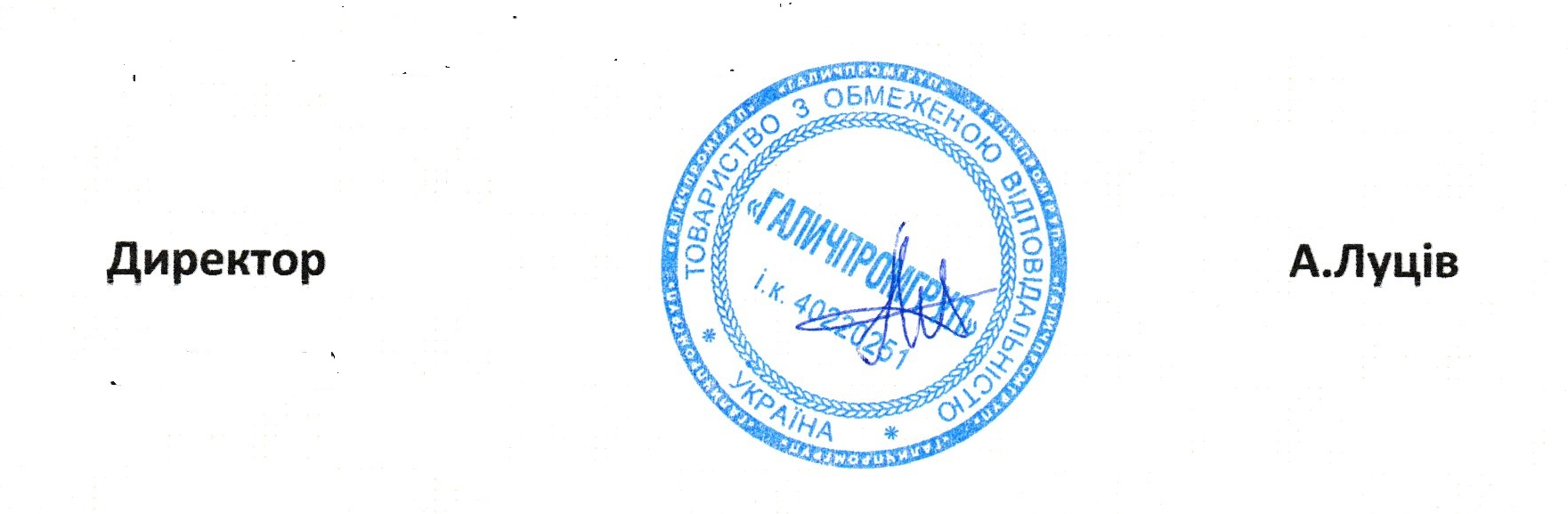 